Bio for Stephen KirkhamI’m  Vice-Chair and Trustee “Policy Lead” for Cardiomyopathy UK, as well as working as a Patient Advocate across heart failure, inherited cardiac conditions, and heart transplant. Diagnosed with dilated cardiomyopathy and severe heart failure in 2005, I experienced a gradual decline through advanced heart failure, arrythmias, AF and cardiac arrest until an absolutely very last minute heart transplant in May 2015. When I say I’m happy to be here, I really do mean it! 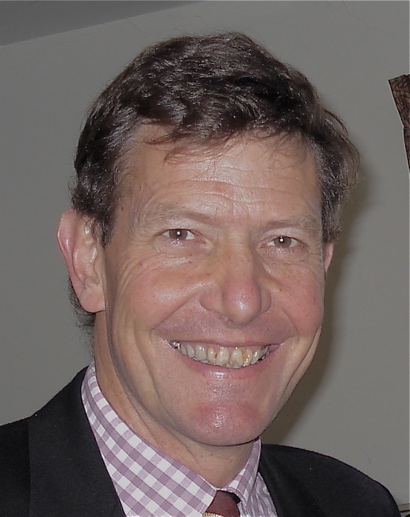 Synopsis for “The Patient View”Experience of care - my patient journeyJourneying towards end of life, and lessons I would want learntDeveloping Peer Support for others on the same journeyThe things that I believe make a big difference – even though some may sound little!Any questions you may have? 